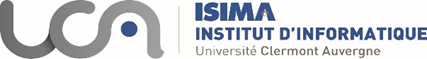 Campus Universitaire des Cézeaux 1 rue de la Chebarde TSA 60125 63 178 AUBIERE CedexTél : 04 73 40 50 00DOSSIER DE CANDIDATURE 2ème ANNEE INGENIEUR INFORMATIQUE(Niveau M1)La date limite pour l’envoi du dossier est fixée au : 15 juin 2020Le dossier est à retourner à l’adresse électronique suivante au format PDF en un seul fichier : recrutement@isima.frPièces à joindre impérativement au dossier :Une photocopie de votre carte d’identitéUne photocopie du relevé de notes du baccalauréatLes relevés de notes, moyennes et classements obtenus au cours des quatre dernières années, visés par le responsable de la formation.Un avis de poursuite d’étude par le responsable de la formationUne lettre de motivationLettres de recommandation et autres relevés de notes que vous jugerez utiles (facultatif)Pour les candidats étrangers UE (pays non francophones) : Joindre en complément une copie de la certification de niveau de langue obtenue (TCF).Remarque : Les étudiants résidant dans l’un des pays suivants doivent candidater exclusivement via campusfrance.orgAlgérie, Argentine, Bénin, Brésil, Burkina Faso, Burundi, Cameroun, Chili, Chine, Colombie, Comores, Congo Brazzaville, Corée du Sud, Côte d'Ivoire, Djibouti, Egypte, Etats-Unis, Gabon, Guinée, Haïti, Inde, Indonésie, Iran, Japon, Koweit, Liban, Madagascar, Mali, Maroc, Maurice, Mauritanie, Mexique, Nigeria, Pérou, République du Congo Démocratique, Russie, Sénégal, Singapour, Tchad, Taiwan, Togo, Tunisie, Turquie et Vietnam.ETAT CIVILCHOIX DE LA FILIERE(*) Noter par ordre de préférence de 1 à 5PARCOURS SCOLAIRE – PROFESSIONNEL ET CENTRES D’INTERETSBac :	   	 S 		 STI2D		 STG		 Autres : 		Mention :	 Sans		 Passable		 AB 		 B 		 TBAnnée : 			Etudes « post-bac » et/ou activités professionnelles au cours des 5 dernières années :Langue maternelle : _______________________(*) Compléter le tableau : +++ Très bonne connaissance, ++ Connaissance moyenne, + Notion élémentaireSéjours significatifs à l’étranger (pays, durée, activité) :___________________________________________________________________________________________________________________________________________________________________________________________________________________________________________________Stages en entreprise :___________________________________________________________________________________________________________________________________________________________________________________________________________________________________________________Sports pratiqués et centres d’intérêts : ___________________________________________________________________________________________________________________________________________________________________________________________________________________________________________________Par le présent document, je déclare faire acte de candidature à l’ISIMA - IIA.Je certifie sur l’honneur l’exactitude des renseignements fournis.Date et Signature du Candidat :Nom (en majuscules) : Prénoms : Date de naissance (JJ.MM. AAAA) : Adresse du candidat (où sera expédié le résultat de la commission de sélection) :Code Postal :                              Ville :                                        Pays (étranger) :   Tel :Mél :FilièreVœux (*)    F1 – Informatique des Systèmes Embarqués    F2 – Génie Logiciel et Systèmes Informatiques    F3 – Systèmes d’Information et Aide à la DécisionF4 – Calcul et Modélisation ScientifiquesF5 – Réseaux et sécurité informatiqueAnnée ScolaireEtudes suiviesEtablissementEt lieuDiplôme obtenuMention ou classementActivités professionnelles à temps complet ou partiel                                                    Acquis (*)                             Langues ÉtrangèresLueEcriteParléeLV1 :LV2 :LV3 :